1. ------IND- 2019 0424 DK- LT- ------ 20200728 --- --- FINALĮsakymas dėl savanoriškos gyvūnų gerovės ženklinimo sistemosAtsižvelgiant į Maisto produktų įstatymo (žr. 2018 m. liepos 2 d. Konsoliduotąjį įstatymą Nr. 999) 17 straipsnio 1 dalį, 20 straipsnio 1 dalį, 21 straipsnio 1 dalį, 22 ir 23 straipsnius, 37 straipsnio 1 dalį, 50 ir 51 straipsnius bei 60 straipsnio 3 dalį, taip pat į įgaliojimą, nustatytą 2018 m. gruodžio 18 d. Įsakymo Nr. 1614 dėl Danijos veterinarijos ir maisto administracijos pareigų ir įgaliojimų 7 straipsnio 3 dalyje, nustatoma tai, kas pateikta toliau.I skirsnis1 skyriusTaikymo sritis ir apibrėžtys1 straipsnis. Šiuo įsakymu nustatomos taisyklės, susijusios su gyvūnų gerove, pieno ir pieno gaminių gamyba bei ženklinimu, šviežia ir kapota mėsa bei perdirbta mėsa ir 1–4 prieduose išvardytų gyvūnų rūšių mėsos gaminiais, kuriais prekiaujama rinkoje pagal savanoriškos gyvūnų gerovės ženklinimo sistemą (Gyvūnų gerovės ženklas), ir nustatomos taisyklės bandoms ir įmonėms, registruotiems juos ženklinant Gyvūnų gerovės ženklu, stebėti.2 straipsnis. Šiame įsakyme taikomos šios apibrėžtys:1) laikymo tankis – vienu metu paukštidėje esančių vištų bendras gyvasis svoris atviros erdvės kvadratiniame metre (m2) (plg. šios sąvokos apibrėžtį Broilerių laikymo įstatyme);2) banda – tos pačios rūšies gyvūnai, naudojami konkrečiam tikslui, susiję su konkrečia geografine vietove, priklausantys vienam savininkui, kuris yra juridinis arba fizinis asmuo (plg. šios sąvokos apibrėžtį Įsakyme dėl bandų registravimo Centriniame gyvulininkystės registre);3) CGR – Centrinis gyvulininkystės registras (plg. šios sąvokos apibrėžtį Įsakyme dėl bandų registravimo Centriniame gyvulininkystės registre);4) savikontrolė – sistema, pagal kurią už bandą ar įmonę atsakingas asmuo nuolat stebi, kad būtų vykdomi su gyvūnų gerove (tam tikrais atvejais), atskyrimu ir atsekamumu susiję reikalavimai;5) savikontrolės programa – bandos arba įmonės savikontrolės ir to, kaip savikontrolė dokumentuojama, aprašymas raštu;6) pulkas – į paukštidę įleistų ir toje paukštidėje kartu esančių viščiukų grupė (plg. šios sąvokos apibrėžtį Broilerių laikymo įstatyme);7) naudojamas plotas – vieta, į kurią viščiukams suteikiama nuolatinė prieiga (plg. šios sąvokos apibrėžtį Broilerių laikymo įstatyme);8) laisvai laikomų vištų kiaušiniai – vištų padėti kiaušiniai, atitinkantys laisvai laikomų vištų kiaušiniams keliamus reikalavimus, kai laikomasi prekybos kiaušiniais standartų (plg. 2008 m. birželio 23 d. Komisijos reglamentą (EB) Nr. 589/2008, kuriuo nustatomos išsamios Tarybos reglamento (EB) Nr. 1234/2007 įgyvendinimo taisyklės dėl prekybos kiaušiniais standartų);9) paukštidė – patalpa ar pastatai, kuriuose laikomi broileriai (plg. šios sąvokos apibrėžtį Broilerių laikymo įstatyme);10) veršelis – iki 6 mėnesių amžiaus galvijas (plg. šios sąvokos apibrėžtį 2008 m. gruodžio 18 d. Tarybos direktyvoje 2008/119/EB, nustatančioje būtiniausius veršelių apsaugos standartus);11) viščiukai – Gallus rūšies gyvūnai nuo išperėjimo iki lytinės brandos (plg. šios sąvokos apibrėžtį Broilerių laikymo įstatyme);12) lėčiau auganti veislė – broileriai, kurių abu tėvai priklauso lėtai augančių vištų veislei, kurios vidutinis augimas per dieną (vidutinis svorio prieaugis per dieną), kaip numatyta veisimo organizacijų specifikacijose, yra bent 25 % mažesnis nei vidutinis veislės svorio prieaugis per dieną (Ross 308). Kai vidutinis svorio prieaugis per dieną nurodytas kaip intervalas, skaičiuojant naudojamas vidurkis;13) pėdų pažeidimų stebėjimo programa – skerdyklų vykdoma pėdų pažeidimų stebėsena pagal Įsakymą dėl broilerių laikymo ir perinių kiaušinių gamybos;14) pirminis gamintojas – už bandą atsakingas asmuo, kuris laiko gyvūnus naudodamas Gyvūnų gerovės ženklą;15) bendras mirštamumas – viščiukų, kurie nuo dienos, kurią buvo išvežti iš paukštidės siekiant parduoti ar paskersti, nugaišo, įskaitant tuos, kurie buvo numarinti dėl ligos ar dėl kitų priežasčių, skaičius, padalytas iš bendro paukštidėje esančių viščiukų skaičiaus ir padaugintas iš 100 (plg. šios sąvokos apibrėžtį Broilerių laikymo įstatyme);16) broileriai – viščiukai, laikomi mėsos gamybai (plg. šios sąvokos apibrėžtį Broilerių laikymo įstatyme);17) skerdykla – skerdykla arba skerdimo įmonė;18) skerstinos kiaulės – daugiau nei 30 kg sveriančios kiaulės, penimos numatant jas skersti (plg. šios sąvokos apibrėžtį Įsakyme dėl galvijų, kiaulinių, avių ir ožkų ženklinimo, registravimo ir judėjimo);19) smulkiosios veislės – galvijų, kurie visiškai suaugę vidutiniškai sveria mažiau nei 550 kg, veislės ir sukryžminus veisiamos veislės;20) stambiosios veislės – galvijų, kurie visiškai suaugę vidutiniškai sveria 550 kg ir daugiau, veislės ir sukryžminus veisiamos veislės;21) jaunas gyvūnas:a) šešių mėnesių amžiaus ir vyresnės paršavedės, dar neatsivedusios paršelių, arbab) šešių mėnesių amžiaus ir vyresni buliai tuo metu, kai jie penimi ketinant juos skersti ar veisti (plg. šios sąvokos apibrėžtį Įsakyme dėl Pieninių galvijų ir jų palikuonių laikymo įstatymo);22) ekologinis – ekologinis gamybos būdas pagal 2007 m. birželio 28 d. Tarybos reglamentą (EB) Nr. 834/2007 dėl ekologinės gamybos ir ekologiškų produktų ženklinimo ir panaikinantį Reglamentą (EEB) Nr. 2092/91;II skirsnis2 skyriusBandoms, įskaitant peryklas, keliami reikalavimaiRegistracija Gyvūnų gerovės ženklui gauti3 straipsnis. 1. Registraciją Gyvūnų gerovės ženklui gauti gali atlikti fizinis arba juridinis asmuo – ją reikia išsiųsti Danijos veterinarijos ir maisto administracijai.2. Pasikeitus bandos savininkui, naujas savininkas turi registraciją atlikti iš naujo (plg. 1 dalį), jei bandos gyvūnams ir produktams ir toliau turi būti suteiktas Gyvūnų gerovės ženklas. Bandos, kurios nėra sertifikuotos kaip ekologiškos, turi būti audituojamos (plg. 10 straipsnį). Pasikeitus savininkui, auditas turi būti atliktas per 2 mėnesius.4 straipsnis. Atliekant registraciją reikia pateikti šią informaciją:1) bandos numerį Centriniame gyvulininkystės registre, bandos numerį, bet kurį ekologinio leidimo numerį ir bandos savininko kontaktinius duomenis;2) kokiame lygyje (plg. 1–4 priedus) banda registruotina CGR ir ar Gyvūnų gerovės ženklas turėtų būti suteiktas visai bandai (plg. 5 straipsnį);3) jei banda yra kiaulių banda, ar joje auginami penimi paršeliai, nujunkyti paršeliai arba kiaulės, o jei tai galvijų banda, ar joje gaminama mėsa arba pienas.5 straipsnis. 1. Pateikus prašymą, Danijos veterinarijos ir maisto administracija gali suteikti leidimą bandoje vienu metu laikyti to paties tipo gyvūnus, auginamus su Gyvūnų gerovės ženklu ir be jo, jei gyvūnai laikomi atskirai viena nuo kitos įrengtose sekcijose ir jei atskyrimas aprašytas savikontrolės programoje. Su tuo susijusias sąlygas Danijos veterinarijos ir maisto administracija nustato leidime.2. Danijos veterinarijos ir maisto administracija taip pat gali suteikti leidimą toje pačioje bandoje laikyti skirtingų Gyvūnų gerovės ženklo lygių gyvūnus. Su tuo susijusias sąlygas Danijos veterinarijos ir maisto administracija nustato leidime.Lygių skyrimas gamybai pagal Gyvūnų gerovės ženklą Centriniame gyvulininkystės registre6 straipsnis. Danijos veterinarijos ir maisto administracijai patvirtinus, kad gamyba organizuojama ir atliekama laikantis šiame įsakyme nustatytų taisyklių, ji suteikia bandai atitinkamą Gyvūnų gerovės ženklo lygį Centriniame gyvulininkystės registre.Peryklų savikontrolė ir savikontrolės programa7 straipsnis. 1. Gyvūnų gerovės ženklą naudojančios peryklos, tiekiančius produktus pirminiams gamintojams, privalo užtikrinti lėčiau augančių veislių viščiukų ir kiaušinių atskyrimą nuo kitų veislių ir atsekamumą. Šis atskyrimas ir atsekamumas turi būti matomi savikontrolės programoje. Savikontrolės dalį sudaro bet kokių nuokrypių ir su jais susijusių taisomųjų veiksmų dokumentavimas raštu.2. Savikontrolės dokumentaciją, įskaitant atskyrimą ir atsekamumą, perykla turi saugoti metus. Dokumentacija Danijos veterinarijos ir maisto administracijai turi būti prieinama bet kuriuo metu.Pirminių gamintojų savikontrolė ir savikontrolės programa8 straipsnis. 1. Pirminiai gamintojai turi laikytis ne tik galiojančiuose teisės aktuose pateiktų gyvūnų gerovės reikalavimų, bet ir 1, 2 ir 3 lygiams taikomų pagrindinių gyvūnų gerovės reikalavimų bei papildomų reikalavimų:1) kiaulėms – 1 priede;2) broileriams – 2 priede;3) mėsos gamybai auginamoms galvijų bandoms – 3 priede;4) pieno gamybai auginamoms galvijų bandoms – 4 priede.2. Jei pirminis gamintojas nukerpa kiaulių uodegas arba laiko kiaules nukirptomis uodegomis, jis turi iš anksto apie tai raštu pranešti Danijos veterinarijos ir maisto administracijai bei nurodyti laikotarpį, kiek, pirminio gamintojo manymu, tai tęsis.9 straipsnis. 1. Pirminiai gamintojai, pageidaujantys, kad jų bandoms būtų suteiktas Gyvūnų gerovės ženklas, turi ne tik laikytis 8 straipsnyje nustatytų reikalavimų, bet ir parengti savikontrolės programą bei vykdyti savikontrolę. Savikontrolės dalį sudaro bet kokių nuokrypių nuo Gyvūnų gerovės ženklo ir su jais susijusių taisomųjų veiksmų dokumentavimas raštu. Jei bandoje yra gyvūnų, kuriems dabar suteiktas Gyvūnų gerovės ženklas (plg. 5 straipsnio 1 dalį), arba, jei joje yra gyvūnų, priklausančių skirtingiems Gyvūnų gerovės ženklo lygiams (plg. 5 straipsnio 2 dalį), tai turi atsispindėti savikontrolėje. Savikontrolės programoje turi būti matomas mėsai ir pienui gaminti laikomoms galvijų bandoms skirtas veiksmų planas, susijęs su mirtingumu (plg. pagrindinį reikalavimą 3 arba 4 priede).2. Pirminis gamintojas Gyvūnų gerovės ženklui gauti privalo išskirtinai registruoti gyvūnus, kurie buvo ženklinami juo visą gyvenimą (plg. 13 straipsnio 1 arba 2 dalis arba 14 straipsnį).3 skyriusBandų sertifikavimas, auditavimas ir stebėsenaĮprastų bandų sertifikavimas ir stebėsena10 straipsnis. 1. Pirminis gamintojas gali pradėti pristatymą pagal Gyvūnų gerovės ženklą tik tikrinimo įstaigai arba Danijos veterinarijos ir maisto administracijai patvirtinus, kad banda atitinka 8 straipsnio 1 dalyje nustatytus atitinkamus reikalavimus ir 7 arba 9 straipsniuose Gyvūnų gerovės ženklu paženklintai produkcijai nustatytas sąlygas ir tai šis sertifikavimas yra registruotas Centriniame gyvulininkystės registre.2. Po to, kai tikrinimo įstaiga patvirtina bandą (žr. 1 dalį), ji turi apie tai pranešti Danijos veterinarijos ir maisto tarnybai, nurodydama bandos savininko vardą, pavardę ir adresą, bandos Centrinio gyvulininkystės registro numerį ir lygį (žr. 8 straipsnį), kuriuo sertifikuota banda.3. Pirminio gamintojo auditas turi būti atliekamas kasmet.4. Savikontrolės dokumentaciją, įskaitant atskyrimą ir atsekamumą, pirminis gamintojas turi saugoti metus. Dokumentacija Danijos veterinarijos ir maisto administracijai turi būti prieinama bet kuriuo metu.5. Auditavimo ir sertifikavimo mokesčius apmoka pirminiai gamintojai.Tikrinimo įstaigai taikomi reikalavimai11 straipsnis. 1. Sertifikavimą ir auditavimą (plg. 10 straipsnio 1 ir 3 dalis) turi atlikti patvirtinta tikrinimo įstaiga arba Danijos veterinarijos ir maisto administracija. Patvirtintą įstaigą akredituoja akreditavimo įstaiga, kuri yra Europos bendradarbiavimo dėl akreditavimo daugiašalio tarpusavio pripažinimo susitarimo šalis.2. Papildoma sąlyga sertifikavimui ir auditavimui atlikti – tikrinimo įstaiga arba Danijos veterinarijos ir maisto tarnyba turi atlikti ne mažiau kaip 20 % audito pagal Gyvūnų gerovės ženklą apie tai iš anksto neįspėjusi.3. Tikrinimo įstaigai apie bandos sertifikavimą pranešus pirmą kartą (žr. 10 straipsnio 2 dalį), tikrinimo įstaiga taip pat turi pateikti dokumentaciją apie sertifikavimą pagal 1 dalį ir įsipareigoti atlikti auditą nepranešusi (žr. 2 dalį).4. Tikrinimo įstaigai pastebėjus sąlygas, kurios leidžia manyti, kad buvo pažeisti Gyvūnų gerovės ženklo reikalavimai, tikrinimo įstaiga nepagrįstai nedelsdama turi apie tai informuoti Danijos veterinarijos ir maisto tarnybą, išskyrus atvejus, jei tai nedidelis pažeidimas, kurį pirminis gamintojas nedelsdamas ištaiso.Bandos, sertifikuotos kaip ekologiška, stebėsena12 straipsnis. 1. Sertifikuotos ekologiškos kiaulių bandos ir broilerių pulkai laikomi atitinkančiais auginimo reikalavimus pagal Gyvūnų gerovės ženklinimo sistemos 3+ lygį. Sertifikuotos ekologiškos galvijų bandos laikomos atitinkančios Gyvūnų gerovės ženklo 2 lygį arba 3 lygį, jei įgyvendinti 3 lygiui keliami reikalavimai. Sertifikuotų ekologiškų bandų pirminiai gamintojai laikomi atitinkantys pagal Gyvūnų gerovės ženklą keliamus auginimo reikalavimus, tik jei banda sertifikuota kaip ekologiška.2. Registracijos Gyvūnų gerovės ženklui gauti metu pirminis gamintojas taip pat privalo atitikti reikalavimus, susijusius su transportavimo laiku (plg. 1–4 priedus). Sertifikuotos ekologiškos galvijų bandos taip pat turi atitikti reikalavimą jų nerišti (plg. 3 arba 4 priedus).3. Gyvūnų gerovės ženklui gauti registruotos sertifikuotos ekologinės bandos neturi būti audituojamos ir sertifikuojamos pagal 7 straipsnį, nes įsakymo reikalavimų laikymosi stebėseną, susijusią su ekologine kontrole, atlieka Žemės ūkio taryba.4 skyriusGalvijų bandų pristatymo laikas atsižvelgiant į Gyvūnų gerovės ženkląĮprastos galvijų bandos13 straipsnis. 1. Pienui ar mėsai gaminti skirtas įprastas galvijų bandas galima pristatyti gamintojui, į pieninę ar skerdyklą, kai atitinkami visi toliau pateikti reikalavimai:1) CGR užregistruojama, kokį Gyvūnų gerovės ženklo lygį banda turi atitikti (plg. 6 straipsnį);2) banda atitinka 8 straipsnio 1 dalyje pateiktus reikalavimus ir sąlygas;3) banda –a) pastaraisiais metais buvo ir išlieka vertinama pagal stebėsenos sistemą, kurios turinys atitinka bent atitinkamą Gyvūnų gerovės ženklo lygį, pagal kurį banda bus registruojama, o šią stebėsenos sistemą kontroliuoja patvirtinta tikrinimo įstaiga, atitinkanti 11 straipsnio 1 dalies 2 punkte pateiktus reikalavimus;b) arba banda yra audituojama (plg. 10 straipsnį) ir galvijui, kuris bus pristatytas, visą jo gyvenimą ar 1 metus buvo taikoma Gyvūnų gerovės ženklo sistema (plg. 2 straipsnį).2. Pienui laikomos įprastos galvijų bandos, kuri nėra vertinama pagal stebėsenos sistemą (plg. 1 dalies 3a punktą), pieną galima pristatyti į pieninę, kai įgyvendintos 1 dalies 1 ir 2 punktų nuostatos ir kai banda buvo audituota (plg. 10 straipsnį).Sertifikuotos ekologiškos galvijų bandos14 straipsnis. 1. 8 straipsnio 1 dalyje ir 9 straipsnyje pateiktus reikalavimus bei sąlygas atitinkančios sertifikuotos ekologiškos galvijų bandos, jas užregistravus CGR registre pagal Gyvūnų gerovės ženklo lygį (plg. 6 straipsnį), gali būti pristatomos pirminiam gamintojui, į skerdyklą ar pieninę (plg. 2 dalį).2. Galvijas, atitinkantis ekologinei gamybai taikomus reikalavimus (plg. Ekologinės žemės ūkio gamybos įsakymą ir kt.), pagal Gyvūnų gerovės ženklą gali būti parduotas pirminiam gamintojui, skerdyklai ar pieninei.5 skyriusSkerdykloms keliami reikalavimai ir jų kontrolė15 straipsnis. 1. Skerdyklos, kuriose ketinama skersti gyvūnus ir prekiauti mėsa naudojant Gyvūnų gerovės ženklą, turi apie šią veiklą iš anksto pranešti, kad užsiregistruotų Danijos veterinarijos ir maisto administracijoje (plg. Įsakymo dėl maisto įmonių įgaliojimo ir registracijos ir kt. 15 straipsnio 1 dalį).2. Skerdyklos, registruotos skersti gyvūnus ar teikti rinkai mėsą pagal Gyvūnų gerovės ženklą, vykdydamos savikontrolę turi atlikti rašytinę procedūrą, kuria užtikrinama, kad atitinkami visi toliau pateikti reikalavimai:1) Gyvūnų gerovės ženklu paženklintų gyvūnų ir mėsos atskyrimas ir atsekamumas;2) kiaulės ir galvijai į skerdyklą vežami ne ilgiau nei 8 valandas, o broileriai – ne ilgiau nei šešias valandas;3) kiaulių skerdyklos pagal Gyvūnų gerovės ženklą rinkai teikia tik kiaulių, kurių uodegos nebuvo trumpintos ar nukąstos, mėsą;4) paukščių skerdyklos teikia rinkai tik Gyvūnų gerovės ženklu paženklintą mėsą:a) pulkų, kurie atitinka mirtingumo reikalavimą;b) lėčiau augančios veislės broilerių;c) broilerių, augintų atsižvelgiant į laikymo tankį;d) broilerių, kuriems pagal pėdų pažeidimų stebėsenos programą skirtas balas neviršija nustatytos ribos.3. Savikontrolės, įskaitant atskyrimą ir atsekamumą, dokumentaciją skerdykla turi saugoti metus. Danijos veterinarijos ir maisto administracijai turi būti suteikta galimybė juos gauti bet kuriuo metu.4. Jeigu skerdykla sužino apie sąlygas, iš kurių matyti Gyvūnų gerovės ženklo neatitiktis, skerdykla nepagrįstai nedelsdama turi apie tai informuoti Danijos veterinarijos ir maisto administraciją.16 straipsnis. Skerdyklų atitikties Gyvūnų gerovės ženklo sąlygoms stebėti taikomos mokesčių finansuojamų patikrinimų taisyklės (žr. Įsakymą dėl mokėjimo už maisto, pašarų ir gyvų gyvūnų bei kt. patikrinimus).6 skyriusKitų įmonių, įskaitant pienines, kontrolės reikalavimai17 straipsnis. 1. Didmeninės bendrovės, kurioms netaikomas 5 skyrius, ir mažmeninės bendrovės, kurios ketina pjaustyti ar kapoti šviežią mėsą, ruošti mėsos pusgaminius ar mėsos gaminius, arba pieninės, kurios ketina ruošti pieno gaminius ar pakuoti šios rūšies gaminius bei ženklinti gaminius, kuriems suteiktas Gyvūnų gerovės ženklas, privalo iš anksto pranešti apie šią veiklą Danijos veterinarijos ir maisto administracijai (plg. Įsakymo dėl maisto įmonių įgaliojimo ir registracijos ir kt. 15 straipsnio 2 dalį).2. Įmonės, vykdydamos savikontrolę, turi atlikti rašytines procedūras, kuriomis užtikrinamas šviežios ir kapotos mėsos, perdirbtos mėsos, mėsos gaminių ar pieno gaminių, kuriems suteiktas Gyvūnų gerovės ženklas, atsekamumas ir atskyrimas nuo gaminių, kuriems šis ženklas nesuteiktas.3. Atskyrimo ir atsekamumo dokumentaciją įmonės turi saugoti vienus metus.4. Jeigu įmonė sužino apie sąlygas, iš kurių matyti Gyvūnų gerovės ženklo neatitiktis, įmonė nepagrįstai nedelsdama turi apie tai informuoti Danijos veterinarijos ir maisto administraciją.18 straipsnis. Įmonių, kurioms taikoma 17 straipsnio 1 dalis, atitikties Gyvūnų gerovės ženklo sąlygoms stebėti taikomos mokesčių finansuojamų patikrinimų taisyklės (žr. Įsakymą dėl mokėjimo už maisto, pašarų ir gyvų gyvūnų bei kt. patikrinimus).7 skyriusIš kitų šalių atvežtiems gyvūnams ir produktams keliami reikalavimai19 straipsnis. 1. Prieš teikiant rinkai Gyvūnų gerovės ženklu paženklintus peryklų kiaušinius, gyvus gyvūnus, šviežią ir kapotą mėsą, perdirbtą mėsą, pieno gaminius ar mėsos gaminius, kuriuose yra mėsos iš kitų šalių, arba pieno gaminius, kuriuose yra pieno iš kitų šalių, Danijos veterinarijos ir maisto administracija turi patvirtinti gyvūnų arba gaminių teikimą rinkai pagal Gyvūnų gerovės ženklą.2. Danijos veterinarijos ir maisto administracija patvirtina gyvūnų arba gaminių teikimą rinkai pagal Gyvūnų gerovės ženklą, kai už importą į Daniją atsakinga įmonė prireikus dokumentuoja, kad: 1) pirminis gamintojas laikosi gyvūnų gerovės reikalavimų, kurie bent palyginami su 7 arba 8 ir 9 straipsniuose nustatytais reikalavimais;2) sertifikuoti ekologiniai pirminiai gamintojai laikosi reikalavimų, kurie yra bent panašūs į 12 straipsnyje nustatytus reikalavimus;3) skerdyklos atitinka reikalavimus, kurie yra bent panašūs į 15 straipsnio 2 dalyje nurodytus reikalavimus; arba kad pieninės atitinka reikalavimus, kurie yra bent panašūs į 17 straipsnio 2 dalyje nustatytus reikalavimus;4) kilmės šalis turi kontrolės priemones, skirtas pirminei gamybai, perykloms, skerdykloms, pieninėms ir kitoms susijusioms įmonėms, kurios apimties, patikimumo ir nepriklausomybės atžvilgiu yra palyginamos su 10, 12, 15 arba 17 straipsniuose nustatytais reikalavimais.3. Jei kilmės šalies valdžios institucijos įgyvendina 2 dalies 4 punkte nurodytą patikrinimą, laikoma, kad įvykdytos nuostatos, susijusios su patikrinimu, sąlygos.20 straipsnis. 1. Įmonės, įskaitant skerdyklas, kurios ketina pagal 19 straipsnį importuoti gyvulius ir produktus, turi būti registruotos Danijos veterinarijos ir maisto administracijoje vadovaujantis 15 ar 17 straipsniais ir, vykdydamos savikontrolę, nuolat užtikrinti nuolatinę sąlygų atitiktį (žr. 19 straipsnio 2 dalį).2. Jeigu įmonės, įskaitant skerdyklas ir pienines, sužino apie sąlygas, iš kurių matyti, kad netenkinamos patvirtinimo pagal 19 straipsnį sąlygos, šios įmonės nepagrįstai nedelsdamos turi apie tai informuoti Danijos veterinarijos ir maisto administraciją.8 skyriusŽenklinimas ir tiekimas rinkai21 straipsnis. 1. Pagal Gyvūnų gerovės ženklą registruotos bandos, įskaitant peryklas, ir Gyvūnų geros ženklui naudotis registruotos įmonės, įskaitant skerdyklas ir pienines, gali naudoti atitinkamą logotipą atskiram ženklinimo ir tiekimo rinkai lygiui (plg. 5 priedą). Atitinkamas logotipas ir susiję pavadinimai bei nuorodos gali būti naudojami tik laikantis Danijos veterinarijos ir maisto administracijos nustatytų sąlygų (plg. 5 priedą).2. Šviežia ir kapota mėsa, perdirbta mėsa, mėsos gaminiai ir pieno gaminiai gali būti ženklinami atitinkamu atskiro lygio logotipu, kai visos gaminiuose esančios gyvūnų sudedamosios dalys atitinka tam lygiui taikomus reikalavimus. Pieno gaminiai arba skirtingų Gyvūnų gerovės ženklo lygių mėsa (plg. 1–4 priedus) gali būti ženklinami tik žemiausio lygio Gyvūnų gerovės ženklu.3. Šviežia ir kapota mėsa, perdirbta mėsa, mėsos gaminiai ir pieno gaminiai gali būti ženklinami atitinkamu kiekvieno lygio logotipu, kai visos gaminiuose esančios gyvūnų sudedamosios dalys atitinka tam lygiui taikomus reikalavimus. Tačiau gali būti naudojami kitos kilmės apvalkalai, želatina ir kolagenas, taip pat žuvis bei laisvai laikomų vištų kiaušiniai.4. Be 2 dalyje minėtų atvejų, šviežia ir kapota mėsa, perdirbta mėsa, mėsos gaminiai ir pieno gaminiai gali būti ženklinami atitinkamu logotipu, kai mėsos, paženklintos Gyvūnų gerovės ženklu, svoris sudaro bent 75 % galutinio produkto bendro kiekio, kuris yra gyvūninės kilmės, o kitos gyvūninės kilmės sudedamosios dalys atitinka ekologiškumo reikalavimus. Tačiau gali būti naudojami ir neekologiški apvalkalai, kitos kilmės želatina ir kolagenas, taip pat neekologiška žuvis arba laisvai laikomų vištų kiaušiniai.22 straipsnis. 1. Logotipo ir su juo susijusių pavadinimų bei nuorodų naudojimo sąlygos bus pateiktos Danijos veterinarijos ir maisto administracijos svetainėje. Šią medžiagą, pateikus prašymą raštu, taip pat galima siųsti Danijos veterinarijos ir maisto tarnybai. Gali būti naudojamas 5 priede nurodytas Gyvūnų gerovės ženklo grafinis apipavidalinimas ir susijęs apipavidalinimo vadovas, pateiktas Danijos veterinarijos ir maisto administracijos pradžios tinklalapyje.2. Gyvūnų gerovės ženklo ir su juo susijusių pavadinimų bei produktų nuorodų neleidžiama naudoti ant produktų, kurie neatitinka šiame įsakyme nustatytų reikalavimų.3. Logotipai, simboliai, kiti ženklai, pavadinimai ir nuorodos, kurie gali būti supainioti su logotipais ir susijusiais pavadinimais bei nuorodomis, minėtais 1 dalyje, negali būti naudojami siekiant suklaidinti vartotojus ar kitas įmones.4. Gyvūnų gerovės ženklą taip pat galima naudoti teikiant informaciją ir rengiant mokymus, susijusius su gyvūnų gerove.9 skyriusBandos savininko pasikeitimas, Gyvūnų gerovės ženklo atsisakymas ir panaikinimas23 straipsnis. Pasikeitus bandos savininkui, naujas savininkas turi iš naujo nusiųsti registraciją (plg. 2 skyrių), jei bandos galvijai ir toliau ženklinami Gyvūnų gerovės ženklu.24 straipsnis. 1. Pirminiai gamintojai ir įmonės (įskaitant skerdyklas ir pienines), nebenorintys, kad jiems būtų suteiktas Gyvūnų gerovės ženklas, turi šiuo klausimu pateikti raštišką pranešimą Danijos veterinarijos ir maisto administracijai.2. Jie taip pat turi nurodyti dieną, nuo kada jie nieko nebegamins ir nebepristatys pagal Gyvūnų gerovės ženklą. Savikontrolės programoje jie turi apibūdinti, kaip pereinamuoju laikotarpiu bus užtikrinama, kad gyvūnai, kuriems suteiktas Gyvūnų gerovės ženklas, būtų atskirti nuo kitų gyvūnų. Danijos veterinarijos ir maisto administracija šiuo klausimu gali nustatyti daugiau sąlygų.3. Pirminiai gamintojai turi informuoti savo gavėjus apie dieną, nuo kurios jie nieko nebegamins ir nebepristatys pagal Gyvūnų gerovės ženklą.25 straipsnis. 1. Danijos veterinarijos ir maisto administracija gali neleisti pirminiams gamintojams gaminti naudojant Gyvūnų gerovės ženklą, jei: 1) jie nesilaiko atitinkamiems gamintojams numatytų reikalavimų arba sąlygų (plg. 3 straipsnio 2 dalį, 5, 7–10, 12, 13 arba 14 straipsnį);2) jie atlieka ženklinimą ar vykdo prekybą pažeisdami Gyvūnų gerovės ženklui taikomą 21 straipsnį;3) pagal pėdų pažeidimų stebėsenos pulke programą skiriamas 81 balas ar daugiau arba, vertinant tris iš eilės toje pačioje paukštidėje esančių paukščių pulkus, vienas pulkas įvertinamas 41–80 balų;4) arba jei jie registruoti Gyvūnų gerovės ženklui kaip sertifikuota ekologiška banda (plg. 12 straipsnio 1 dalį), bet banda nebėra sertifikuota kaip ekologiška.2. Danijos veterinarijos ir maisto administracija gali pašalinti įmones, neatitinkančias 15, 17 ir 20 straipsnių arba ženklinančias ar vykdančias prekybą pažeidžiant Gyvūnų gerovės ženklui taikomą 21 straipsnį.3. Danijos veterinarijos ir maisto administracija, vadovaudamasi 19 straipsniu, gali atšaukti patvirtinimą pagal Gyvūnų gerovės ženklą, jeigu netenkinamos patvirtinimo sąlygos (žr. 19 straipsnio 2 dalį).10 skyriusPapildomi patikrinimai ir nuobaudos26 straipsnis. 1. Jeigu Danijos veterinarijos ir maisto administracija, gavusi ataskaitą pagal 25 straipsnio 1 dalies 3 punktą apie galimą šio įsakymo pažeidimą (žr. 11 straipsnio 4 dalį, 15 straipsnio 4 dalį, 17 straipsnio 4 dalį arba 20 straipsnio 2 dalį), atlieka patikrinimą, ir pažeidimas yra patvirtintas, už pažeidimą atsakingas pirminis gamintojas ar įmonė turi apmokėti patikrinimo išlaidas, vadovaudamiesi tuo metu galiojančiomis Įsakymo dėl mokėjimo už maisto, pašarų ir gyvų gyvūnų bei kt. patikrinimus taisyklėmis, susijusiomis su mokėjimu už papildomus patikrinimus.2. Danijos veterinarijos ir maisto administracija, remdamasi valstybinio veterinarijos gydytojo ataskaitomis (žr. 15 straipsnio 4 dalį), įvertina, ar reikia atlikti kontrolinį apsilankymą bandoje arba ar reikia stengtis pagerinti sąlygas raštu kreipiantis į pirminį gamintoją. Bet kokiame tokiame rašte gali būti nurodyta ištaisyti sąlygas arba parengti išsamų priemonių, reikalingų nurodytoms sąlygoms pagerinti, aprašymą. Ataskaitoje turi būti pateiktas bent pagrindinių sričių aprašas ir siūlomas būtinų priemonių įgyvendinimo tvarkaraštis. Tokiais atvejais Danijos veterinarijos ir maisto tarnyba turi nuolat vertinti, ar reikia surengti kontrolinį vizitą į ūkį.27 straipsnis. 1. Jei pagal kurį nors kitą teisės aktą nėra paskirtos didesnės nuobaudos, nuobaudos skiriant baudas taikomos asmenims, kurie nesilaiko 22 straipsnio 1 arba 2 dalių.2. Subjektai ir kt. (juridiniai asmenys) gali būti patraukti baudžiamojon atsakomybėn pagal Baudžiamojo kodekso 5 skyriaus nuostatas.11 skyriusPereinamojo laikotarpio priemonės ir įsigaliojimas28 straipsnis. Šis konsolidavimo įstatymas įsigalioja 2020 m. sausio 1 d.2. Panaikinamas 2018 m. spalio 23 d. Įsakymas Nr. 1220 dėl savanoriškos gyvūnų gerovės ženklinimo sistemos.3. Įsakymas taip pat taikomas pirminiams gamintojams, skerdykloms ir kitoms įmonėms, kuriose 2019 m. gruodžio 31 d. auginama arba gaminama pagal Gyvūnų gerovės ženklą (plg. 2018 m. spalio 23 d. Įsakymą Nr. 8 1220 dėl savanoriškos gyvūnų gerovės ženklinimo sistemos, 2017 m. gruodžio 1 d. Įsakymą Nr. 1369 dėl savanoriškos gyvūnų gerovės ženklinimo sistemos arba 2017 m. kovo 6 d. Įsakymą Nr. 225 dėl kiaulienai taikomos savanoriškos gyvūnų gerovės ženklinimo sistemos).Danijos veterinarijos ir maisto administracija, 2019 m. gruodžio 4 d.Esben Egede Rasmussen/ Benita Thostrup1 priedasKiaulių bandoms keliami Gyvūnų gerovės ženklo reikalavimaiKiaulių bandoms, priskiriamoms 1 lygiui, keliami pagrindiniai reikalavimaiPalaikymo ir gerinimo medžiagos paskirstymas1. Visoms kiaulėms turi būti skiriama šiaudų, kaip palaikymo ir gerinimo medžiagos. Šiaudai turi būti paskirstomi kasdien ir tokiais kiekiais, kad jų pakaktų nuolat.Uodegų karpymas ir uodegų kandžiojimas2. Paršelių uodegų karpymas neleidžiamas.3. Pastebėjus uodegų kandžiojimo atvejus, gali būti atliekamas atskirų kiaulių uodegų karpymas, jei laikoma, kad tai būtina dėl veterinarinių priežasčių.4. Nepaisant 3 punkto arba 8 straipsnio 2 dalies, kiaulės, kurių uodegos nukirptos arba nukąstos, negali būti pristatomos į skerdyklą pagal Gyvūnų gerovės ženklą. Prieš pristatant į skerdyklą kiaules nukirptomis uodegomis, bandos savininkas turi apie tai informuoti skerdyklą.Paršavedės ir kiaulaitės5. Paršavedės turi būti laikomos grupėse nepririštos nuo junkymo dienos iki laikotarpio, kai lieka bent 7 dienos iki numatyto paršiavimosi. Tas pat taikoma kiaulaitėms nuo jų laikymo tvarte ar tvarto dalyje paslaugos atžvilgiu.6. Nepriklausomai nuo 5 punkto, atskiros kiaulės, kurios yra agresyvios, kurias buvo užpuolusios kitos kiaulės arba kurios serga ar yra sužeistos, gali būti laikomos atskiruose aptvaruose arba palaikymo aptvaruose. Tokiais atvejais taikomos Įstatymo dėl kiaulaičių, nujunkytų paršavedžių ir paršingų paršavedžių vidaus ūkių 7 straipsnio a dalyje nustatytos taisyklės.7. Paršavedės ir kiaulaitės paršiavimosi patalpose laikomos nepririštos.8. Kalbant apie 1 lygį, nepriklausomai nuo 7 punkte pateiktos nuostatos, nuo paršiavimosi iki ne daugiau kaip 4 dienų nuo paršiavimosi, paršavedės ar kiaulaitės judėjimo laisvė gali būti ribojama naudojant paršiavimosi gardą, jeigu paršavedės ar kiaulaitės elgesys laikomas potencialiai pavojingu paršeliams.9. Likus bent 5 dienoms iki numatyto paršiavimosi, paršavedėms ir kiaulaitėms turi būti skiriamas pakankamas kiekis guoliui skirtos medžiagos, pvz., šiaudų.Erdvės reikalavimai, keliami skersti skirtiems paršeliams ir kiaulėms10. Skersti skirti paršeliai ir kiaulės laikomi didesniame lengvai prieinamame plote, kuris nustatytas Įsakymo dėl kiaulių apsaugos 4 straipsnyje. Apimtis priklauso nuo atskiros bandos konkretaus gamybos organizavimo, įskaitant reikalavimą, kuriuo neleidžiama karpyti uodegų.Vežimas į skerdyklą11. Pervežimo laikas iki skerdimo turi būti ne daugiau kaip 8 valandos.Papildomi reikalavimai, taikomi 2 lygio kiaulių bandomsPalaikymo ir gerinimo medžiagos paskirstymas1. Ant grindų turi būti šiaudų, kaip palaikymo ir gerinimo medžiagos. Šiaudai turi būti paskirstomi kasdien ir tokiais kiekiais, kad jų pakaktų nuolat.Paršavedės ir kiaulaitės2. Nepriklausomai nuo pirmiau 7 punkte pateiktos nuostatos, nuo paršiavimosi iki ne daugiau kaip 2 dienų nuo paršiavimosi, paršavedės ar kiaulaitės judėjimo laisvė gali būti ribojama naudojant paršiavimosi gardą, jeigu paršavedės ar kiaulaitės elgesys laikomas potencialiai pavojingu paršeliams.Nujunkymas3. Paršeliai negali būti nujunkomi, jei nuo jų gimimo praėjo mažiau nei 28 dienos, nebent tai turėtų neigiamą poveikį paršavedės arba paršelių sveikatai ar gerovei.Erdvės reikalavimai, keliami skersti skirtiems paršeliams ir kiaulėms4. Skersti skirti paršeliai ir kiaulės laikomi lengvai prieinamame plote, kuris yra bent 30 % didesnis nei standartinės auginimo vietos (žr. 1 lentelę).1 lentelėPapildomi reikalavimai, keliami kiaulių bandoms, priskiriamoms 3 lygiuiKraiko poilsio zonos1. Visoms kiaulėms turi būti skiriama šiaudų, kaip kraiko poilsio zonai. Šiaudai turi būti paskirstomi kasdien ir tokiais kiekiais, kad jų pakaktų nuolat. Šiaudai taip pat gali būti naudojami kaip palaikymo ir gerinimo medžiaga.Paršavedės ir kiaulaitės2. Paršavedės ir kiaulaitės turi būti laikomos grupėse nepririštos (žr. 5 ir 7 punktuose pateiktus pagrindinius reikalavimus). Nepririštos grupės gali būti laikomos lauke su prieiga į namelius arba besaičiuose tvartuose.3. Penkias dienas iki numatyto paršiavimosi paršavedės ir kiaulaitės laikomos lauko nameliuose. Paršavedės laikomos lauke bent iki paršelių nujunkymo.Skersti skirti paršeliai ir kiaulės4. Skersti skirti paršeliai ir kiaulės gali būti laikomi lauke su prieiga į namelius arba viduje, aptvaruose, kuriuose yra kraiko poilsio zonos ir laisva prieiga prie lauko srities. Jei kiaulės laikomos patalpose, jos turi turėti prieigą bent prie laisvai prieinamos bendro ploto, poilsio zonos ir lauko erdvės, kaip nurodyta 2 lentelėje.2 lentelė– Laikotarpiu nuo nujunkymo iki 25 kg, kraiko poilsio zona gali būti pritaikyta kiaulių dydžiui, siekiant sukurti joms idealią aplinką. 25 kg sveriančiai kiaulei turi būti skiriama bent 0,18 m2.– Lauko zonos plotas iki 40 kg sveriančioms kiaulėms turi būti bent 10 m2. Kitoms kiaulėms lauko zonos plotas turi būti ne mažiau kaip 20 m2.2 priedasBroilerių pulkams keliami Gyvūnų gerovės ženklo reikalavimaiBroilerių pulkams, kurie priskiriami 1 lygiui, keliami pagrindiniai reikalavimaiVeislė1. Visi broileriai turi būti lėčiau augančios veislės.Laikymo tankis2. Vidutinis trijų pulkų iš eilės laikymo tankis neturi viršyti 38 kg gyvojo svorio 1 m2 atvirame plote. Laikymo tankis pavieniuose ūkiuose jokiu būdu neturi viršyti 39 kg gyvojo svorio 1 m2 atvirame plote.Mirtingumas3. Bendras mirtingumas buvo mažesnis nei 1 %, pridedant 0,06 %, padauginus iš pulko amžiaus (dienomis) skerdimo metu, septyniuose iš eilės patikrintuose pulkuose iš paukštidės, kurioje pageidaujama, kad didžiausias laikymo tankis atitiktų 2 punktą.Dalinis skerdimas4. Jei dalinis skerdimas atliekamas siekiant neviršyti didžiausio leidžiamo laikymo tankio, jo atlikti neleidžiama.Pėdų pažeidimai5. Skalė pagal pėdų pažeidimų stebėsenos programą pulke ne daugiau kaip dviem atskirais atvejais gali būti 41–80, bet ne daugiau kaip 81 (plg. 25 straipsnio 1 dalies 3 punktą).Vežimas į skerdyklą6. Vežimo į skerdyklą laikas turi būti ne daugiau kaip 6 valandos (neskaičiuojant subūrimo, pakrovimo ir iškrovimo).Broilerių pulkams, kurie priskiriami 2 lygiui, keliami papildomi reikalavimaiAplinkos gerinimas1. Būtina užtikrinti, kad broileriai turėtų stambiųjų pašarų arba kad jų aplinka būtų pagerinta kitais būdais. Pagerinta aplinka turi būti nuolat prieinama tiek, kiek reikia.Laikymo tankis2a. Išskirtinai patalpose auginamų trijų pulkų iš eilės vidutinis laikymo tankis neturi viršyti 32 kg gyvojo svorio 1 m2 atvirame plote. Laikymo tankis pavieniuose ūkiuose jokiu būdu neturi viršyti 33 kg gyvojo svorio 1 m2 atvirame plote.2b. Kalbant apie gamybos sistemas, kai auginami broileriai turi prieigą prie verandos arba lauko zonos (plg. 4 punktą), vidutinis trijų pulkų iš eilės laikymo tankis patalpose niekada negali viršyti 38 kg gyvojo svorio 1 m2. Laikymo tankis pavieniuose ūkiuose jokiu būdu neturi viršyti 39 kg gyvojo svorio 1 m2 atvirame plote.Veranda į patalpų plotą neįskaičiuojama.Mirtingumas3. Bendras mirtingumas buvo mažesnis nei 1 %, pridedant 0,06 %, padauginus iš pulko amžiaus (dienomis) skerdimo metu, septyniuose iš eilės patikrintuose pulkuose iš paukštidės, kurioje pageidaujama, kad didžiausias laikymo tankis atitinkamai atitiktų 2 punkto a arba b papunkčius.Verandos ir lauko teritorijos4. Kai yra prieiga prie verandos arba lauko teritorijos (plg. 2 punkto b papunktį), jie turi sudaryti bent 15 % patalpų ploto.Paskutinėmis 10–12 auginimo dienų būtina užtikrinti nuolatinę prieigą prie verandos arba lauko teritorijos šviesiuoju paros metu. Tačiau leidžiama laikyti viščiukus uždaroje patalpoje be galimybės patekti į verandą ar lauko teritoriją, jei oras galėtų pakenkti jų sveikatai ar gerovei arba jei kyla infekcinės gyvulių ligos protrūkis arba jei tokia liga įtariama ir jei valdžios institucijos nurodo laikyti paukščius uždaroje patalpoje.Patalpų mikroklimatas5. Patalpų mikroklimatas turi atitikti broilerių auginimo reikalavimą, jei gyvasis svoris yra daugiau nei 33 kg 1 m2 naudojamo ploto (plg. Broilerių laikymo įstatymą).Broilerių pulkams, kurie priskiriami 3 lygiui, keliami papildomi reikalavimaiAplinkos gerinimas1. Būtina užtikrinti, kad broileriai turėtų stambiųjų pašarų ir kad jų aplinka būtų pagerinta kitais būdais. Stambiaisiais pašarais ir kitaip pagerinta aplinka turi būti nuolat prieinama tiek, kiek reikia.Laikymo tankis2. Vidutinis trijų pulkų iš eilės laikymo tankis neturi viršyti 27,5 kg gyvojo svorio 1 m2 atvirame plote. Laikymo tankis pavieniuose ūkiuose jokiu būdu neturi viršyti 28,5 kg gyvojo svorio 1 m2 atvirame plote.Mirtingumas3. Bendras mirtingumas buvo mažesnis nei 1 %, pridedant 0,06 %, padauginus iš pulko amžiaus (dienomis) skerdimo metu, septyniuose iš eilės patikrintuose pulkuose iš paukštidės, kurioje pageidaujama, kad didžiausias laikymo tankis atitiktų 2 punktą.Lauko teritorija4. Vienam broileriui turi būti numatyta ne mažiau kaip 1 m2 lauko ploto. Ne mažiau kaip 25 % minimalaus privalomo lauko teritorijų ploto turi būti apsodinta augalais, iš jų ne mažiau kaip 18 procentinių punktų – krūmais ir (arba) medžiais ir ne mažiau kaip 7 procentinių punktų – veja. Turi būti išlaikomas ne mažiau kaip 15 m atstumas nuo paukštidės iki pirmųjų krūmų ir (arba) medžių. Apsodintoje teritorijos dalyje turi būti numatytas didžiausias 15 m atstumas tarp krūmų ir (arba) medžių.Augalijos reikalavimo turi būti laikomasi bent toje lauko teritorijos dalyje, kuri yra arčiausiai išėjimo angų.3 priedasMėsai gaminti laikomoms galvijų bandoms keliami Gyvūnų gerovės ženklo reikalavimaiMėsai gaminti laikomoms galvijų bandoms, priskiriamoms 1 lygiui, keliami pagrindiniai reikalavimaiVeršelių skerdimas1. Veršelių galima neskersti, nebent tai daroma atsižvelgus į problemas, susijusias su liga arba galvijo gerove.Stambieji pašarai2. Vyresni nei dviejų savaičių amžiaus galvijai bent 20 valandų per parą turi turėti prieigą prie kokybiškų pašarų. Kraikas stambiaisiais pašarais nelaikomas.Skausmo malšinimas3. Esant atitinkamoms ligoms, kurioms reikalingas gydymas, galima malšinti skausmą. Ragams šalinti naudojamas ilgiau trunkantis skausmo malšinimas.Mirtingumui bandoje skirtas veiksmų planas4. Bandos savininkas turi raštu parengti ir laikyti veiksmų plano nedideliam gaištamumui bandoje užtikrinti. Bandos savininkas turi atnaujinti veiksmų planą dukart per metus. Veiksmų planas turi būti savikontrolės programos dalis.Vežimas į skerdyklą5. Pervežimo laikas iki skerdimo turi būti ne daugiau kaip 8 valandos.Karvės ir veršelio laikas po veršiavimosi6. Karvė ir veršelis turi kartu praleisti pirmąsias 12 valandų po veršiavimosi.Patalpa7. Veršelių negalima rišti. Tačiau kai veršeliai šeriami arba jei būtina trumpam pririšti gyvūną tikrinimų metu, gydant ligas, atliekant profilaktinį gydymą ir kt. arba melžimo metu, juos galima rišti ne ilgesniam nei vienos valandos laikotarpiui.8. Galvijų negalima laikyti ant ištisai grotelėmis dengtų grindų. Patalpoje negalima rūkyti.9. Gulėjimo vieta turi būti sausa, patogi ir švari.10. Po 2020 m. gruodžio 31 d. atsivesti septynių dienų ir vyresni veršeliai neturi būti laikomi atskiruose garduose.Erdvės reikalavimai11. Laikant galvijus (trijų ar daugiau galvijų) grupėse, turi būti bent toks laisvas plotas:– iki 60 kg gyvojo svorio gyvuliui – 1,5 m²;– 60–100 kg gyvojo svorio gyvuliui – 1,8 m²;– daugiau nei 100 kg gyvojo svorio gyvuliui – 2,2 m², bet mažiausiai 1, 0 m2 gyvuliams, sveriantiems daugiau nei 220 kg.* Daugiau nei 150 kg sveriantys veršeliai laikomi iš poilsio boksų sudarytuose tvartuose, kuriuose vienam veršeliui skirtas bent vienas boksas, gali būti ženklinami Gyvūnų gerovės ženklu, jei laikomasi kituose teisės aktuose nurodytų erdvės reikalavimų.Girdymas pienu12. Pirmąsias aštuonias veršelio gyvenimo savaites bent dukart per dieną jis turi būti girdomas tokiu pieno arba pieno pakaitalo kiekiu, kuris atitinka jo fiziologinius poreikius. Baigiantis girdymo pienu laikotarpiui, leidžiama pienu girdyti mažiau.Mėsai auginamoms galvijų bandoms, priskiriamoms 2 lygiui, keliami papildomi reikalavimaiPatalpa1. Gulėjimo vieta turi būti sausa, patogi ir švari. Joje turi būti šiaudų.Erdvės reikalavimai2. Laikant galvijus (trijų ar daugiau galvijų) grupėse, turi būti bent toks laisvas grindų plotas:– 150–200 kg gyvojo svorio gyvuliui – 2,6 m²;– 200–300 kg gyvojo svorio gyvuliui – 3,2 m²;– daugiau nei 300 kg gyvojo svorio gyvuliui – 3,8 m², bet mažiausiai 1, 0 m2 gyvuliams, sveriantiems daugiau nei 380 kg.Girdymas pienu3. Dešimt pirmųjų veršelio gyvenimo savaičių bent dukart per dieną jis turi būti girdomas tokiu pieno arba pieno pakaitalo kiekiu, kuris atitinka jo fiziologinius poreikius. Baigiantis girdymo pienu laikotarpiui, leidžiama pienu girdyti mažiau.Mėsai auginamoms galvijų bandoms, priskiriamoms 3 lygiui, keliami papildomi reikalavimaiKarvės ir veršelio laikas po veršiavimosi ir girdymo pienuKarvė ir veršelis turi kartu praleisti pirmąsias 12 valandų po veršiavimosi ir veršelis turi turėti galimybę žįsti karvę.Ganyklos prieiga2. Esant palankioms oro sąlygoms ir tinkamai fiziologinei veršelių būklei, vyresni nei keturių mėnesių amžiaus veršeliai gali patekti į ganyklą nuo gegužės 1 d. iki rugsėjo 1 d.3. Atsižvelgus į toliau nurodytas išimtis, vyresniems nei šešių mėnesių veršeliams nuo gegužės 1 d. iki lapkričio 1 d. (vasaros pusmetį) turi būti suteikta prieiga į ganyklą:a) pavieniai galvijai gali būti laikomi tvarte trumpam laikotarpiui sėklinimui, kergimui ar kastravimui atlikti, pristatyti juos į skerdyklą ar stebėti;b) likus ne daugiau nei trims mėnesiams iki skerdimo, galvijus leidžiama penėti tvarte (daugiau nei devynių mėnesių amžiaus patinus, nesiveršiavusias daugiau nei 24 mėnesių amžiaus pateles ir apsiveršiavusias pateles);c) vyresniems nei 12 mėnesių buliams nuo gegužės 1 d. iki lapkričio 1 d. (vasaros pusmetį) turi būti suteikta prieiga į ganyklą.4 priedasPienui gaminti laikomoms galvijų bandoms keliami Gyvūnų gerovės ženklo reikalavimaiPienui gaminti laikomoms galvijų bandoms, priskiriamoms 1 lygiui, keliami pagrindiniai reikalavimaiVeršelių skerdimas1. Veršelių galima neskersti, nebent tai daroma atsižvelgus į problemas, susijusias su liga arba galvijo gerove.Stambieji pašarai2. Vyresni nei dviejų savaičių amžiaus galvijai bent 20 valandų per parą turi turėti prieigą prie kokybiškų pašarų. Kraikas stambiaisiais pašarais nelaikomas.Skausmo malšinimas3. Esant atitinkamoms ligoms, kurioms reikalingas gydymas, galima malšinti skausmą. Ragams šalinti naudojamas ilgiau trunkantis skausmo malšinimas.Mirtingumui bandoje skirtas veiksmų planas4. Bandos savininkas turi raštu parengti ir laikyti veiksmų plano nedideliam gaištamumui bandoje užtikrinti. Bandos savininkas turi atnaujinti veiksmų planą dukart per metus. Veiksmų planas turi būti savikontrolės programos dalis.Vežimas į skerdyklą5. Pervežimo laikas iki skerdimo turi būti ne daugiau kaip 8 valandos.Karvės ir veršelio laikas po veršiavimosi6. Karvė ir veršelis turi kartu praleisti pirmąsias 12 valandų po veršiavimosi.Patalpa7. Veršelių negalima rišti. Tačiau kai veršeliai šeriami arba jei būtina trumpam pririšti karvę tikrinimų metu, gydant ligas, atliekant profilaktinį gydymą ir kt. arba melžimo metu, juos galima rišti ne ilgesniam nei vienos valandos laikotarpiui.8. Galvijų negalima laikyti ant ištisai grotelėmis dengtų grindų. Patalpoje negalima rūkyti.9. Gulėjimo vieta turi būti sausa, patogi ir švari.10. Po 2020 m. gruodžio 31 d. atsivesti septynių dienų ir vyresni veršeliai neturi būti laikomi atskiruose garduose.Girdymas pienu11. Pirmąsias aštuonias veršelio gyvenimo savaites bent dukart per dieną jis turi būti girdomas tokiu pieno arba pieno pakaitalo kiekiu, kuris atitinka jo fiziologinius poreikius. Baigiantis girdymo pienu laikotarpiui, leidžiama pienu girdyti mažiau.Pienui gaminti laikomoms galvijų bandoms, priskiriamoms 2 lygiui, keliami papildomi reikalavimaiPatalpa1. Gulėjimo vieta turi būti sausa, patogi ir švari. Joje turi būti šiaudų.Erdvės reikalavimai2. Tarp melžimų tvarte laikomoms karvėms skirtas visas plotas turi būti ne mažiau nei 6 m2 melžiamai karvei.Girdymas pienu3. Dešimt pirmųjų veršelio gyvenimo savaičių bent dukart per dieną jis turi būti girdomas tokiu pieno arba pieno pakaitalo kiekiu, kuris atitinka jo fiziologinius poreikius. Baigiantis girdymo pienu laikotarpiui, leidžiama pienu girdyti mažiau.Lauko teritorijoje ir ganyklos prieiga4a. Esant palankioms oro sąlygoms ir tinkamai fiziologinei veršelių būklei, vyresni nei 4 mėnesių amžiaus veršeliai turi patekti į lauko teritoriją nuo gegužės 1 d. iki rugsėjo 1 d.4b. Vyresnėms nei 6 mėnesių galvijų patelėms nuo gegužės 1 d. iki lapkričio 1 d. (vasaros pusmetį) turi būti suteikta prieiga į lauko teritoriją. Pavieniai galvijai gali būti laikomi tvarte trumpam laikotarpiui sėklinimui, kergimui ar kastravimui atlikti, pristatyti juos į skerdyklą ar stebėti.4c. Karvėms nuo gegužės 1 d. iki lapkričio 1 d. (vasaros pusmetį) turi būti suteikta prieiga į ganyklą. Pavieniai galvijai gali būti laikomi tvarte trumpam laikotarpiui sėklinimui, kergimui ar kastravimui atlikti, pristatyti juos į skerdyklą ar stebėti.Pienui gaminti laikomoms galvijų bandoms, priskiriamoms 3 lygiui, keliami papildomi reikalavimaiErdvės reikalavimaiTarp melžimų tvarte laikomoms karvėms skirtas visas plotas turi būti ne mažiau nei 6,6 m2 melžiamai smulkiosios veislės karvei ir 8,0 m² stambiosios veislės karvei. Tačiau 2,0 m² šio ploto gali sudaryti mocionui skirtos lauko teritorijos.Karvės ir veršelio laikas po veršiavimosi2. Karvė ir veršelis turi kartu praleisti pirmąsias 24 valandas po veršiavimosi.Girdymas pienu3. Dvylika pirmųjų veršelio gyvenimo savaičių bent dukart per dieną jis turi būti girdomas tokiu pieno arba pieno pakaitalo kiekiu, kuris atitinka jo fiziologinius poreikius. Baigiantis girdymo pienu laikotarpiui, leidžiama pienu girdyti mažiau.Ganyklos prieiga4a. Esant palankioms oro sąlygoms ir tinkamai fiziologinei veršelių būklei, vyresni nei 4 mėnesių amžiaus veršeliai gali patekti į ganyklą nuo gegužės 1 d. iki rugsėjo 1 d.4b. Vyresnėms nei 6 mėnesių galvijų patelėms nuo gegužės 1 d. iki lapkričio 1 d. (vasaros pusmetį) turi būti suteikta prieiga į ganyklą.Pavieniai galvijai gali būti laikomi tvarte trumpam laikotarpiui sėklinimui, kergimui ar kastravimui atlikti, pristatyti juos į skerdyklą ar stebėti.5 priedas„Geresnė gyvūnų gerovė“ LogotipaiTrijų Gyvūnų gerovės ženklo lygių logotipai1 lygis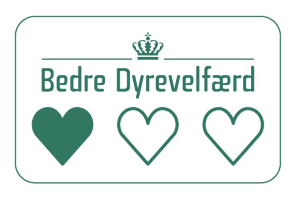 2 lygis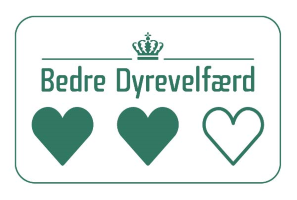 3 lygis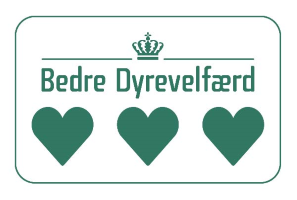 Bedre dyrevelfærdGeresnė gyvūnų gerovė